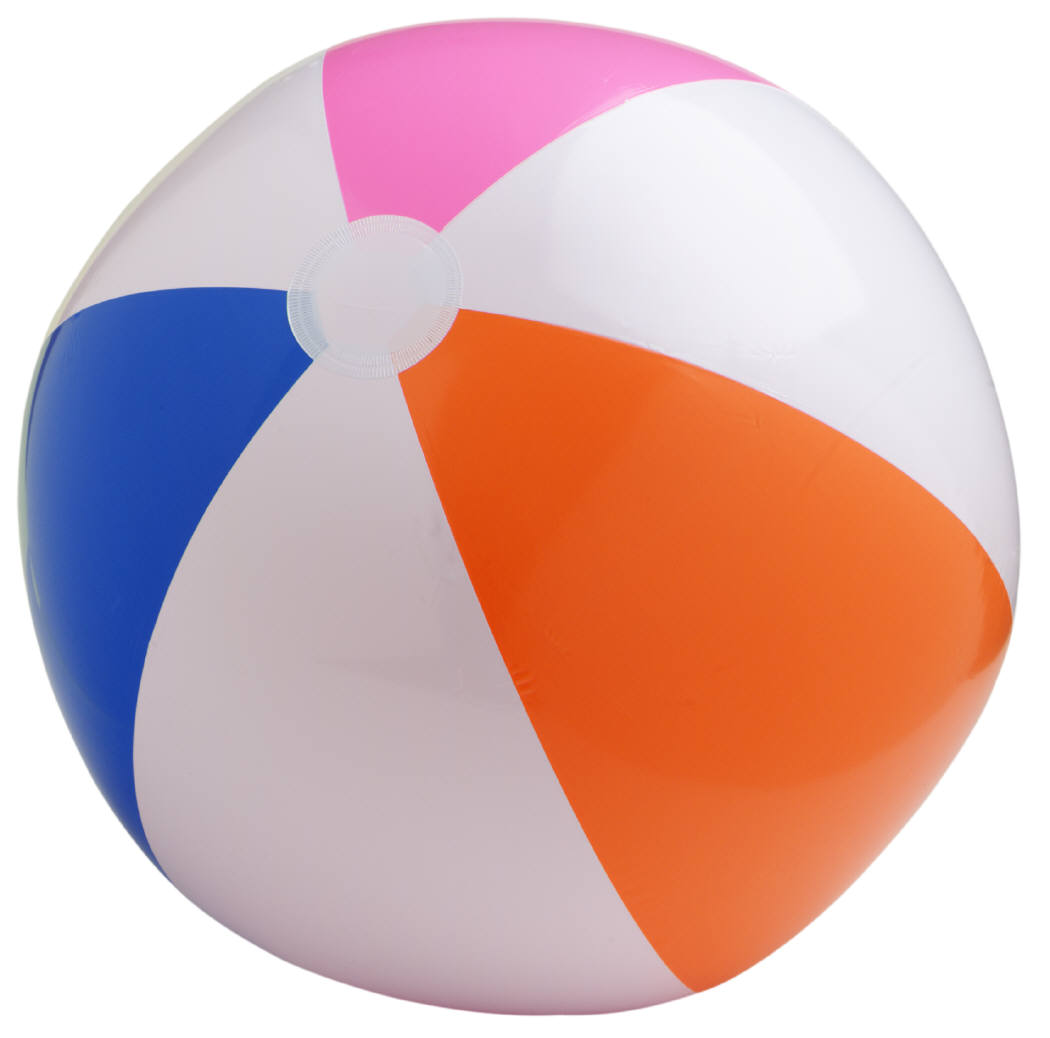 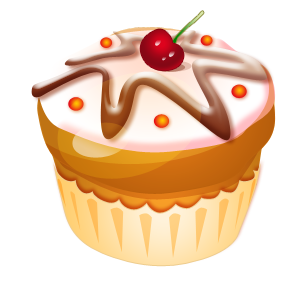 一二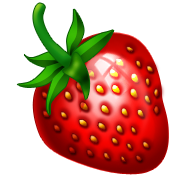 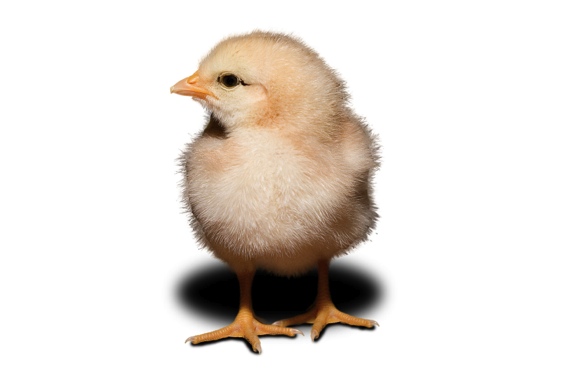 三四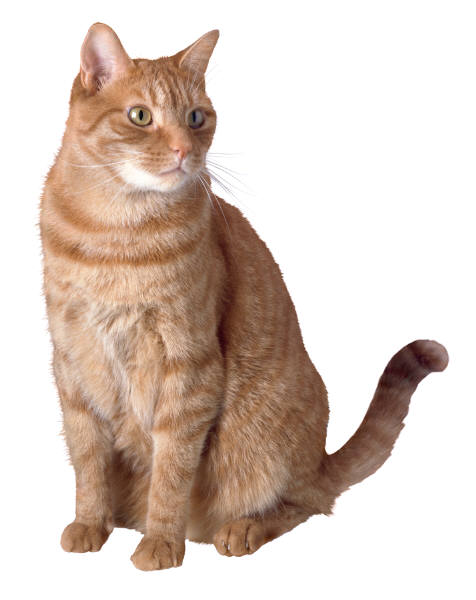 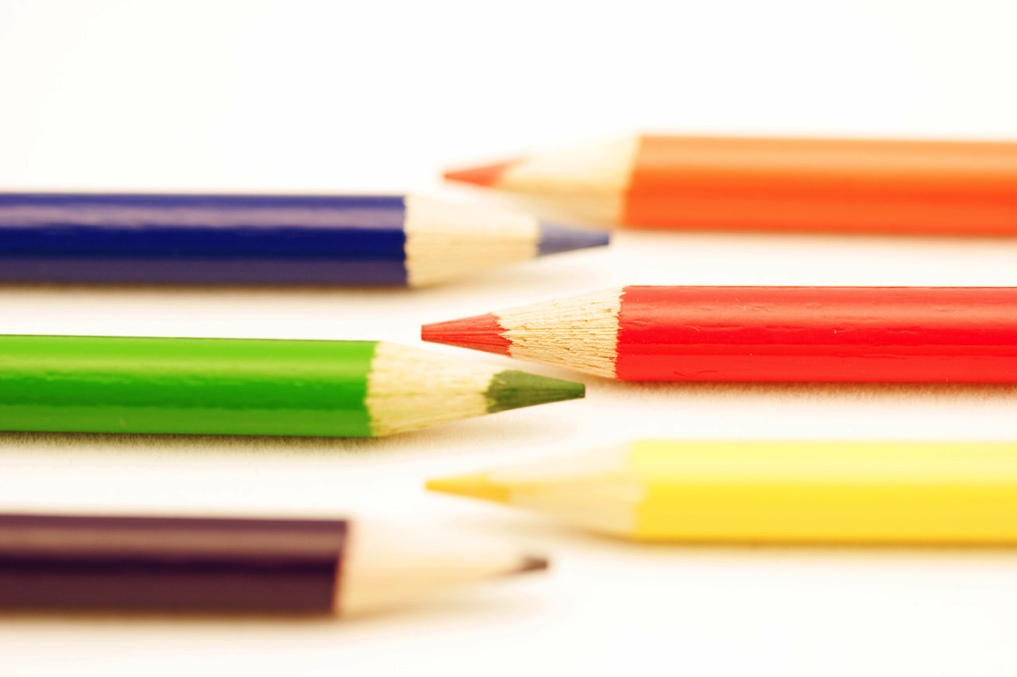 五六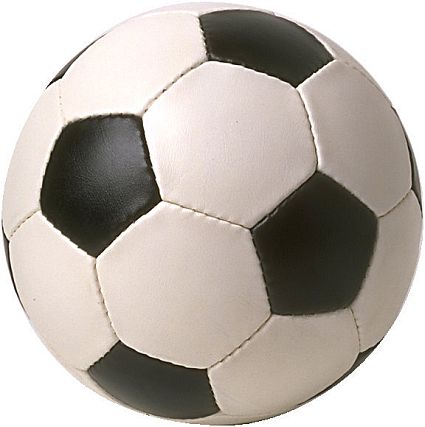 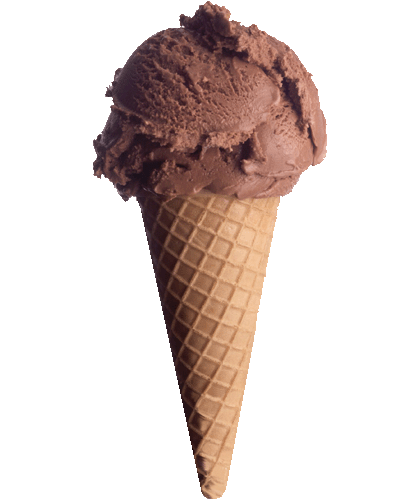 七八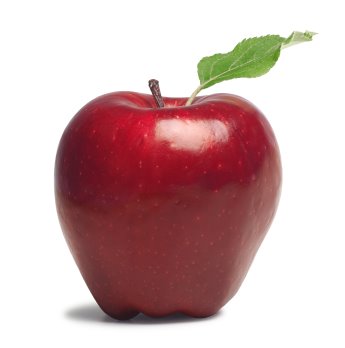 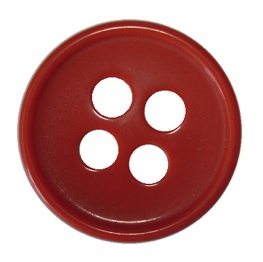 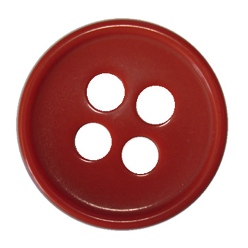 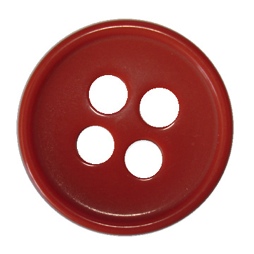 九十